13.12. – 27.12.2020./tylko do użytku wewnętrznego/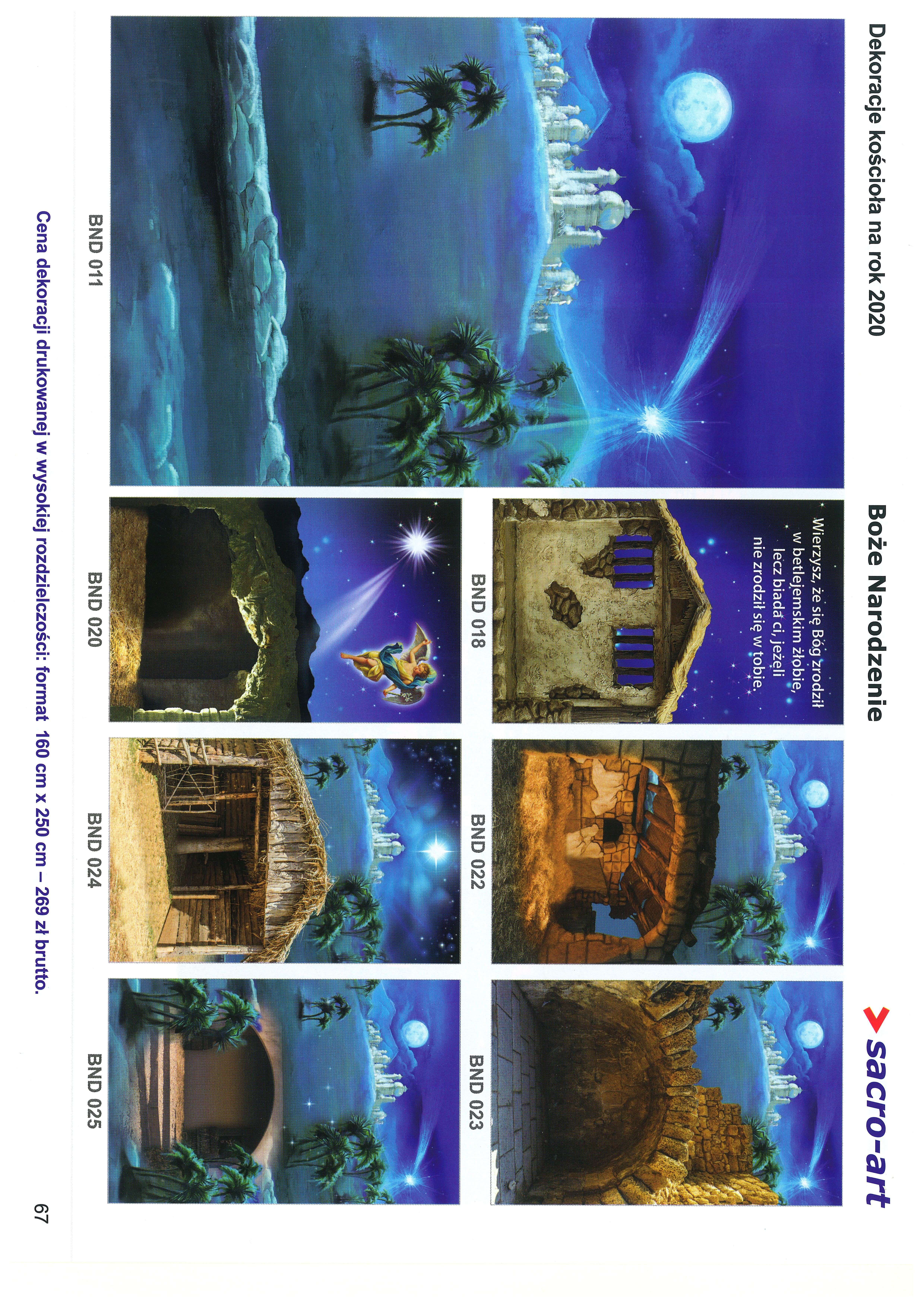 NIECH BOŻE DZIECIĘ, NARODZONE 
W BETLEJEMSKIM ŻŁOBIE, ZAMIESZKA 
NA STAŁE W TWOIM SERCU I WYPEŁNI JE 
BOŻYM ŚWIATŁEM I POKOJEMOGŁOSZENIA PARAFIALNE - 13.12. – 27.12.2020.*Serdeczne Bóg zapłać za Wasze modlitwy, prace i ofiary na rzecz 
  naszej parafii i naszych kościołów.
*Przedświąteczne Odwiedzanie Chorych odbędzie się 21 grudnia 
  (poniedziałek) w Niemysłowicach od g. 9.45, w Czyżowicach od g. 10.30. *W niedzielę, 27 grudnia przedstawiciele Rady Duszpasterskiej będą 
  zbierać ofiary na potrzeby kościoła w Niemysłowicach. Za składane ofiary 
  serdeczne Bóg zapłać.
*Można zamawiać intencje mszalne na 2021 rok - najlepiej drogą 
  telefoniczną (tel. 601 861 252) lub też w zakrystii po Mszy św.
*W zakrystii można nabywać opłatki świąteczne oraz świece 
  wigilijne (świece wigilijne w cenie 5 zł. (małe) i 12 zł. (duże) 
  na rzecz Wigilijnego Dzieła Pomocy Dzieciom.*Prosimy o pomoc przy ustawianiu dekoracji na Boże Narodzenie: 
                 w Niemysłowicach – w sobotę (19.12.), od g. 10.00.
                 w Czyżowicach     –  w poniedziałek (21.12.) od g. 16.00.                                   
                                                                                   
*Odwiedziny Duszpasterskie – Kolęda, ze względu na epidemię 
nie będzie się w tym roku odbywać tak jak zawsze. Według zarządzenia 
ks. Biskupa, Odwiedziny Duszpasterskie będą zastąpione Mszą św., odprawianą w kolejne dni, w intencji określonej grupy mieszkańców naszej parafii. Msza św. będzie odprawiona w sposób uroczysty, z homilią. 
W czasie Mszy św. będzie poświęcona woda, którą wierni mogą przynieść ze sobą we własnych naczyniach. Obecni na Mszy św. otrzymają tekst modlitwy do odmówienia w domach. W czasie Mszy św. będę zachęcał 
aby po powrocie do swoich domów odprawić „liturgię rodzinną”, odmawiając otrzymany tekst modlitwy oraz kropiąc mieszkanie wodą święconą. Na stoliku, przy wyjściu z kościoła, będą przygotowane kawałki poświęconej kredy do oznaczenia drzwi domu oraz pamiątkowe obrazki kolędowe dla uczestniczących we Mszy św., zastępującej Odwiedziny Duszpasterskie w domach. Dokładne terminy Mszy Świętych Kolędowych będą podane w najbliższym czasie.*Odeszli do Wieczności: 3.12. - Zbigniew Wójcik (l. 67), zamieszkały 
  w Laskowcu, pochodzący z Czyżowic, 11.12. – Karolina Piotrowska 
  (l. 82), zam. w Niemysłowicach. Wieczny odpoczynek…
PARAFIA ŚW. ANNY W NIEMYSŁOWICACH     
 /FILIA W CZYŻOWICACH PW. NAJŚWIĘTSZEGO SERCA PANA JEZUSA/
e-mail: parafianiemyslowice@op.pl; www.niemyslowice.pltel.: 601-861-252PORZĄDEK NABOŻEŃSTW  13.12. – 27.12.2020.  PORZĄDEK NABOŻEŃSTW  13.12. – 27.12.2020.  PORZĄDEK NABOŻEŃSTW  13.12. – 27.12.2020.  PORZĄDEK NABOŻEŃSTW  13.12. – 27.12.2020.  PORZĄDEK NABOŻEŃSTW  13.12. – 27.12.2020.  III NIEDZIELA ADWENTU, 13 grudniaGAUDETE – RADUJCIE SIĘIII NIEDZIELA ADWENTU, 13 grudniaGAUDETE – RADUJCIE SIĘIII NIEDZIELA ADWENTU, 13 grudniaGAUDETE – RADUJCIE SIĘIII NIEDZIELA ADWENTU, 13 grudniaGAUDETE – RADUJCIE SIĘIII NIEDZIELA ADWENTU, 13 grudniaGAUDETE – RADUJCIE SIĘ7.30O bł. Boże dla Karoliny Grzegockiej w 10. r. urodzin.O bł. Boże dla Karoliny Grzegockiej w 10. r. urodzin.O bł. Boże dla Karoliny Grzegockiej w 10. r. urodzin.O bł. Boże dla Karoliny Grzegockiej w 10. r. urodzin.9.30W Czyżowicach: Za + Zofię, Michała i Tadeusza Puzio.W Czyżowicach: Za + Zofię, Michała i Tadeusza Puzio.W Czyżowicach: Za + Zofię, Michała i Tadeusza Puzio.W Czyżowicach: Za + Zofię, Michała i Tadeusza Puzio.11.00Za ++ z rodziny Safiańskich i Działoszyńskich.Za ++ z rodziny Safiańskich i Działoszyńskich.Za ++ z rodziny Safiańskich i Działoszyńskich.Za ++ z rodziny Safiańskich i Działoszyńskich.Poniedziałek, 14 grudniaWspomnienie św. Jana od Krzyża, kapłana i doktora KościołaPoniedziałek, 14 grudniaWspomnienie św. Jana od Krzyża, kapłana i doktora KościołaPoniedziałek, 14 grudniaWspomnienie św. Jana od Krzyża, kapłana i doktora KościołaPoniedziałek, 14 grudniaWspomnienie św. Jana od Krzyża, kapłana i doktora KościołaPoniedziałek, 14 grudniaWspomnienie św. Jana od Krzyża, kapłana i doktora Kościoła17.00W Niemysłowicach - Msza św. Roratnia:Z podziękowaniem za otrzymane łaski, z prośbą o bł. Boże 
w rodzinie Baran.W Niemysłowicach - Msza św. Roratnia:Z podziękowaniem za otrzymane łaski, z prośbą o bł. Boże 
w rodzinie Baran.W Niemysłowicach - Msza św. Roratnia:Z podziękowaniem za otrzymane łaski, z prośbą o bł. Boże 
w rodzinie Baran.W Niemysłowicach - Msza św. Roratnia:Z podziękowaniem za otrzymane łaski, z prośbą o bł. Boże 
w rodzinie Baran.Wtorek, 15 grudniaWtorek, 15 grudniaWtorek, 15 grudniaWtorek, 15 grudniaWtorek, 15 grudnia18.00W Czyżowicach - Msza św. Roratnia:
Za + Bronisława Licznar (ofiarowana przez D.P.„Janus-Bartnik”).W Czyżowicach - Msza św. Roratnia:
Za + Bronisława Licznar (ofiarowana przez D.P.„Janus-Bartnik”).W Czyżowicach - Msza św. Roratnia:
Za + Bronisława Licznar (ofiarowana przez D.P.„Janus-Bartnik”).W Czyżowicach - Msza św. Roratnia:
Za + Bronisława Licznar (ofiarowana przez D.P.„Janus-Bartnik”).Środa, 16 grudniaŚroda, 16 grudniaŚroda, 16 grudniaŚroda, 16 grudniaŚroda, 16 grudnia17.0017.00W Niemysłowicach - Msza św. Roratnia: 
Za + ks. Józefa Wojtaska.W Niemysłowicach - Msza św. Roratnia: 
Za + ks. Józefa Wojtaska.W Niemysłowicach - Msza św. Roratnia: 
Za + ks. Józefa Wojtaska.Czwartek, 17 grudniaCzwartek, 17 grudniaCzwartek, 17 grudniaCzwartek, 17 grudniaCzwartek, 17 grudnia13.0013.00Msza św. pogrzebowa: Za + Karolinę Piotrowską.Msza św. pogrzebowa: Za + Karolinę Piotrowską.Msza św. pogrzebowa: Za + Karolinę Piotrowską.18.0018.00W Czyżowicach - Msza św. Roratnia:Za + Jana Koszela (ofiarowana przez D.P.„Janus-Bartnik”).W Czyżowicach - Msza św. Roratnia:Za + Jana Koszela (ofiarowana przez D.P.„Janus-Bartnik”).W Czyżowicach - Msza św. Roratnia:Za + Jana Koszela (ofiarowana przez D.P.„Janus-Bartnik”).Piątek, 18 grudniaPiątek, 18 grudniaPiątek, 18 grudniaPiątek, 18 grudniaPiątek, 18 grudnia17.0017.00W Niemysłowicach - Msza św. Roratnia:Za + ks. Ryszarda Michalika.W Niemysłowicach - Msza św. Roratnia:Za + ks. Ryszarda Michalika.W Niemysłowicach - Msza św. Roratnia:Za + ks. Ryszarda Michalika.Sobota, 19 grudniaSobota, 19 grudniaSobota, 19 grudniaSobota, 19 grudniaSobota, 19 grudnia17.0017.0017.00W Czyżowicach - Msza św. Roratnia:Za + Helenę Herbowską w 30. dniu po śm.W Czyżowicach - Msza św. Roratnia:Za + Helenę Herbowską w 30. dniu po śm.IV NIEDZIELA ADWENTU, 20 grudniaIV NIEDZIELA ADWENTU, 20 grudniaIV NIEDZIELA ADWENTU, 20 grudniaIV NIEDZIELA ADWENTU, 20 grudniaIV NIEDZIELA ADWENTU, 20 grudnia7.307.30O zdrowie i bł. Boże dla Łucji Kuliszczak 
z okazji 70. r. urodzin.O zdrowie i bł. Boże dla Łucji Kuliszczak 
z okazji 70. r. urodzin.O zdrowie i bł. Boże dla Łucji Kuliszczak 
z okazji 70. r. urodzin.9.309.30W Czyżowicach:Za + Bronisławę i Marcina Błaszczyk oraz ++ siostry i braci.O bł. Boże dla rocznego dziecka Liliany Jóźba 
oraz dla jej rodziców i chrzestnych.W Czyżowicach:Za + Bronisławę i Marcina Błaszczyk oraz ++ siostry i braci.O bł. Boże dla rocznego dziecka Liliany Jóźba 
oraz dla jej rodziców i chrzestnych.W Czyżowicach:Za + Bronisławę i Marcina Błaszczyk oraz ++ siostry i braci.O bł. Boże dla rocznego dziecka Liliany Jóźba 
oraz dla jej rodziców i chrzestnych.11.00       11.00       Za + ks. Marcina Szewczuka w dniu urodzin.O zdrowie i bł. Boże dla Szymona Trojniak z okazji 
4. r. urodzin, dla Bartosza Trojniak z okazji 2. r. urodzin 
oraz o opiekę Bożą nad rodziną.
Za + Janinę i Stanisława Boskich.Za + ks. Marcina Szewczuka w dniu urodzin.O zdrowie i bł. Boże dla Szymona Trojniak z okazji 
4. r. urodzin, dla Bartosza Trojniak z okazji 2. r. urodzin 
oraz o opiekę Bożą nad rodziną.
Za + Janinę i Stanisława Boskich.Za + ks. Marcina Szewczuka w dniu urodzin.O zdrowie i bł. Boże dla Szymona Trojniak z okazji 
4. r. urodzin, dla Bartosza Trojniak z okazji 2. r. urodzin 
oraz o opiekę Bożą nad rodziną.
Za + Janinę i Stanisława Boskich.Poniedziałek, 21 grudniaPoniedziałek, 21 grudniaPoniedziałek, 21 grudniaPoniedziałek, 21 grudniaPoniedziałek, 21 grudnia17.0017.00Za + Rafała Pławiak (ofiarowana przez D.P.„Janus-Bartnik”).Za + Rafała Pławiak (ofiarowana przez D.P.„Janus-Bartnik”).Za + Rafała Pławiak (ofiarowana przez D.P.„Janus-Bartnik”).Wtorek, 22 grudniaWtorek, 22 grudniaWtorek, 22 grudniaWtorek, 22 grudniaWtorek, 22 grudnia9.009.00Za Parafian.Za Parafian.Za Parafian.Środa, 23 grudniaŚroda, 23 grudniaŚroda, 23 grudniaŚroda, 23 grudniaŚroda, 23 grudnia17.0017.00Za + ks. Zygmunta Nabzdyka.Za + ks. Zygmunta Nabzdyka.Za + ks. Zygmunta Nabzdyka.Czwartek, 24 grudnia - WIGILIA NARODZENIA PAŃSKIEGOCzwartek, 24 grudnia - WIGILIA NARODZENIA PAŃSKIEGOCzwartek, 24 grudnia - WIGILIA NARODZENIA PAŃSKIEGOCzwartek, 24 grudnia - WIGILIA NARODZENIA PAŃSKIEGOCzwartek, 24 grudnia - WIGILIA NARODZENIA PAŃSKIEGO22.0022.00W Czyżowicach - PASTERKA: Za Parafian.Za + Stanisława Komidzierskiego w 10. r. śm., + Weronikę, Józefa i Antoniego Komidzierskich oraz Olgę Licznar. W Czyżowicach - PASTERKA: Za Parafian.Za + Stanisława Komidzierskiego w 10. r. śm., + Weronikę, Józefa i Antoniego Komidzierskich oraz Olgę Licznar. W Czyżowicach - PASTERKA: Za Parafian.Za + Stanisława Komidzierskiego w 10. r. śm., + Weronikę, Józefa i Antoniego Komidzierskich oraz Olgę Licznar. 24.0024.00W Niemysłowicach - PASTERKA: Za Parafian.Za + Izabelę Suchecką w 1. r. śm., ++ dziadków i ciotkę Stefanię.W Niemysłowicach - PASTERKA: Za Parafian.Za + Izabelę Suchecką w 1. r. śm., ++ dziadków i ciotkę Stefanię.W Niemysłowicach - PASTERKA: Za Parafian.Za + Izabelę Suchecką w 1. r. śm., ++ dziadków i ciotkę Stefanię.Piątek, 25 grudniaUROCZYSTOŚĆ NARODZENIA PAŃSKIEGO.Piątek, 25 grudniaUROCZYSTOŚĆ NARODZENIA PAŃSKIEGO.Piątek, 25 grudniaUROCZYSTOŚĆ NARODZENIA PAŃSKIEGO.Piątek, 25 grudniaUROCZYSTOŚĆ NARODZENIA PAŃSKIEGO.Piątek, 25 grudniaUROCZYSTOŚĆ NARODZENIA PAŃSKIEGO.9.309.30W Czyżowicach:O zdrowie i bł. Boże w rodzinie Jarosławskich, dla dzieci, wnuków i prawnuków oraz za + Karola Jarosławskiego.W Czyżowicach:O zdrowie i bł. Boże w rodzinie Jarosławskich, dla dzieci, wnuków i prawnuków oraz za + Karola Jarosławskiego.W Czyżowicach:O zdrowie i bł. Boże w rodzinie Jarosławskich, dla dzieci, wnuków i prawnuków oraz za + Karola Jarosławskiego.11.0011.00Za + Bolesława Wolan i jego ++ rodziców.
O zdrowie i bł. Boże w rodzinie Janiny, Iwony, Bogusława, Szymona i Amelii Dancewicz.Za + Bolesława Wolan i jego ++ rodziców.
O zdrowie i bł. Boże w rodzinie Janiny, Iwony, Bogusława, Szymona i Amelii Dancewicz.Za + Bolesława Wolan i jego ++ rodziców.
O zdrowie i bł. Boże w rodzinie Janiny, Iwony, Bogusława, Szymona i Amelii Dancewicz.Sobota, 26 grudnia – OKTAWA BOŻEGO NARODZENIA 
ŚWIĘTO ŚW. SZCZEPANA, PIERWSZEGO MĘCZENNIKA                                   Sobota, 26 grudnia – OKTAWA BOŻEGO NARODZENIA 
ŚWIĘTO ŚW. SZCZEPANA, PIERWSZEGO MĘCZENNIKA                                   Sobota, 26 grudnia – OKTAWA BOŻEGO NARODZENIA 
ŚWIĘTO ŚW. SZCZEPANA, PIERWSZEGO MĘCZENNIKA                                   Sobota, 26 grudnia – OKTAWA BOŻEGO NARODZENIA 
ŚWIĘTO ŚW. SZCZEPANA, PIERWSZEGO MĘCZENNIKA                                   Sobota, 26 grudnia – OKTAWA BOŻEGO NARODZENIA 
ŚWIĘTO ŚW. SZCZEPANA, PIERWSZEGO MĘCZENNIKA                                   7.307.307.307.30Za + Józefę Biernacką w 2. r. śm. oraz ++ z rodziny Englotów i Biernackich.9.309.309.309.30W Czyżowicach:O zdrowie i bł. Boże dla Janiny i Mieczysława Kaja z okazji 55. r. ślubu.11.0011.0011.0011.00Za + ks. Marcina Szewczuk w r. śm. i + Stanisławę Szewczuk.NIEDZIELA, 27 grudnia - OKTAWA BOŻEGO NARODZENIA
       ŚWIĘTO ŚWIĘTEJ RODZINY JEZUSA, MARYI i JÓZEFANIEDZIELA, 27 grudnia - OKTAWA BOŻEGO NARODZENIA
       ŚWIĘTO ŚWIĘTEJ RODZINY JEZUSA, MARYI i JÓZEFANIEDZIELA, 27 grudnia - OKTAWA BOŻEGO NARODZENIA
       ŚWIĘTO ŚWIĘTEJ RODZINY JEZUSA, MARYI i JÓZEFANIEDZIELA, 27 grudnia - OKTAWA BOŻEGO NARODZENIA
       ŚWIĘTO ŚWIĘTEJ RODZINY JEZUSA, MARYI i JÓZEFANIEDZIELA, 27 grudnia - OKTAWA BOŻEGO NARODZENIA
       ŚWIĘTO ŚWIĘTEJ RODZINY JEZUSA, MARYI i JÓZEFA7.307.30Za + Krystynę i Eugeniusza Kurylak, i rodziców z obu stron.Za + Krystynę i Eugeniusza Kurylak, i rodziców z obu stron.Za + Krystynę i Eugeniusza Kurylak, i rodziców z obu stron.9.30 9.30 W Czyżowicach: Za ++ rodziców Szewczuk i Chmarnych, + ks. Marcina Szewczuk i Stanisławę Szewczuk.Za + ojca Tadeusza Nanowskiego, brata Andrzeja Sobolewskiego i siostrę Aldonę Jankowską.W Czyżowicach: Za ++ rodziców Szewczuk i Chmarnych, + ks. Marcina Szewczuk i Stanisławę Szewczuk.Za + ojca Tadeusza Nanowskiego, brata Andrzeja Sobolewskiego i siostrę Aldonę Jankowską.W Czyżowicach: Za ++ rodziców Szewczuk i Chmarnych, + ks. Marcina Szewczuk i Stanisławę Szewczuk.Za + ojca Tadeusza Nanowskiego, brata Andrzeja Sobolewskiego i siostrę Aldonę Jankowską.11.0011.00Za ++ z rodziny Ostrycharczyków i Karmelitów.O zdrowie i bł. Boże dla Jana Małek z okazji 70. r. urodzin oraz Dominika Małek z okazji 40. r. urodzin.Za ++ z rodziny Ostrycharczyków i Karmelitów.O zdrowie i bł. Boże dla Jana Małek z okazji 70. r. urodzin oraz Dominika Małek z okazji 40. r. urodzin.Za ++ z rodziny Ostrycharczyków i Karmelitów.O zdrowie i bł. Boże dla Jana Małek z okazji 70. r. urodzin oraz Dominika Małek z okazji 40. r. urodzin.SPOWIEDŹ ŚW. PRZEDŚWIĄTECZNA:      
 w niedzielę i w tygodniu, przed i po każdej Mszy św. a także:
    w Czyżowicach:  środa (23.12.) od 14.30 do 15.30.
   w Niemysłowicach: środa (23.12.) – od 16.30 do 17.00 
                                   i po Mszy św. - od 17.40.